РЕШЕНИЕ СОБРАНИЯ ДЕПУТАТОВКОРОБКИНСКОГО СЕЛЬСКОГО  МУНИЦИПАЛЬНОГО  ОБРАЗОВАНИЯ         от  27.12. 2021г.                         № 21                          п. Коробкин«О внесении изменений и дополнений в решение Собрания депутатов Коробкинского сельского муниципального образования«О бюджете Коробкинского сельского муниципального образования Республики Калмыкия  на 2021 год от 29 декабря 2020г.  №  9/1 »В соответствии с Бюджетным Кодексом РФ, Федеральным Законом РФ №131 «Об общих принципах организации местного самоуправления в РФ», руководствуясь ст. 56 Устава Садовского сельского муниципального образования РК, ст. 17  Положения о бюджетном процессе в Коробкинском СМО РК, Собрание депутатов Коробкинского СМО РК р е ш и л о:Внести в решение Собрания депутатов Коробкинского сельского  муниципального образования «О бюджете  Коробкинского сельского муниципального образования Республики Калмыкия на 2021 год» от 29.12.2020г. № 9/1, от 01.07.2021г №14 следующие дополнения и изменения:Статью 1 изложить в следующей редакции: Утвердить объем доходов бюджета Коробкинского СМО РК на 2021 год в сумме 1135,1 тыс. рублей; Общий объем расходов бюджета Коробкинского СМО РК в сумме 1538,1 тыс. рублей; Дефицит бюджета Коробкинского СМО РК в сумме 403,0 тыс. рублей.В статье 7 приложение 4 изложить в следующей редакции:Приложение № 4к решению  Собрания депутатов Коробкинского сельскогомуниципального образования РК                                "О бюджете Коробкинского СМО РК на 2021 год "                                                                                                            №    9/1   от   29.12. 2020 г.Объем поступлений доходовв бюджет Коробкинского СМО РК  на 2021 год                                                                                                                                                                 ( тыс.руб.)В статье 8 приложение 5 изложить в следующей редакции:Распределение ассигнований из бюджета Коробкинского сельского муниципального образования Республики Калмыкия на 2021 год по разделам, подразделам, целевым статьям и видам расходов функциональной классификации расходов бюджетов Российской Федерации4.В статье 9 приложение 6 изложить в следующей редакции:Приложение № 6к решению  Собрания депутатов Коробкинского сельскогомуниципального образования РК                 "О бюджете Коробкинского СМО РК на 2021 год "                                                                                                            №   9/1 от  29.12. 2020 г.Ведомственная структура расходов бюджета Коробкинского сельского муниципального образования Республики Калмыкия на 2021 год    5.В статье 15 приложение 10 изложить в следующей редакции:Приложение № 10к решению  Собрания депутатов Коробкинского сельскогомуниципального образования РК                                                        "О бюджете Коробкинского СМО РК на 2021 год "                                                                                                            №   9/1 от  29.12. 2020 г.Источники финансирования дефицита бюджета Коробкинского сельскогомуниципального образования Республики Калмыкия на 2021 год6. Настоящее решение вступает в силу с момента его подписания и подлежит официальному опубликованию (обнародованию).Председатель Собрания депутатовКоробкинского сельского муниципального образования Республики Калмыкия	Тарабановская З.А.ГлаваКоробкинского сельского муниципального образования Республики Калмыкия(ахлачи)                                       Литвиненко Е.Н.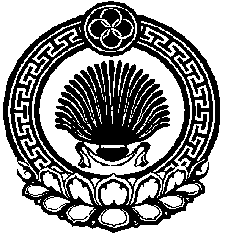 Код бюджетной классификации РФНаименование доходов2021г.Код бюджетной классификации РФНаименование доходов2021г.Код бюджетной классификации РФНаименование доходов2021г.000 1 00 00000 00 0000 000НАЛОГОВЫЕ И НЕНАЛОГОВЫЕ ДОХОДЫ511,6000 1 01 00000 00 0000 000НАЛОГИ НА ПРИБЫЛЬ, ДОХОДЫ10,5182 1 01 02000 01 0000 110Налог на доходы физических лиц               10,5182 1 01 02010 01 0000 110Налог на доходы физических лиц с доходов, источником которых является налоговый агент, за исключением доходов, в отношении которых исчисление и уплата налога осуществляются в соответствии со статьями 227, 227.1 и 228 Налогового кодекса Российской Федерации9,6182 1 01 02020 01 0000 110Налог на доходы физических лиц с доходов, полученных от осуществления деятельности физическими лицами, зарегистрированными в качестве индивидуальных предпринимателей, нотариусов, занимающихся частной практикой, адвокатов, учредивших адвокатские кабинеты и других лиц, занимающихся частной практикой в соответствии со статьей 227 Налогового кодекса Российской Федерации0182 1 01 02030 01 0000 110Налог на доходы физических лиц с доходов,  полученных физическими лицами в соответствии со статьей 228 Налогового Кодекса Российской Федерации0,9000 1 05 00000 00 0000 000НАЛОГИ НА СОВОКУПНЫЙ ДОХОД                     96,0 182 1 05 03000 01 0000 110Единый сельскохозяйственный налог               96,0182 1 05 03010 01 0000 110Единый сельскохозяйственный налог               96,0000 1 06  00000 00  0000  110НАЛОГИ НА  ИМУЩЕСТВО              398,1182 1 06  01000 00  0000  110Налог на имущество физических лиц11,5182 106 01030 10 0000 110Налог на имущество физических лиц, взимаемый по ставкам, применяемым к объектам налогообложения, расположенным в границах поселений11,5182 106 06000 00 0000 110ЗЕМЕЛЬНЫЙ НАЛОГ386,6182 106 06033 10 0000 110Земельный налог, взимаемый по ставкам, установленным в соответствии с подпунктом 2 пункта 1 статьи 394 Налогового кодекса Российской Федерации и применяемым к объектам налогообложения, расположенным в границах поселений3,6182 106 06043 10 0000 110Земельный налог, взимаемый по ставкам, установленным в соответствии с подпунктом 1 пункта 1 статьи 394 Налогового кодекса Российской Федерации и применяемым к объектам налогообложения, расположенным в границах поселений383,0000 108 00000 00 0000 000ГОСУДАРСТВЕННАЯ ПОШЛИНА3,0874 108 04020 01 0000 110Государственная пошлина за совершение нотариальных действий должностными лицами органов местного самоуправления, уполномоченными в соответствии с законодательными актами РФ на совершение нотариальных действий3,0000 116 00000 00 0000 000Штрафы, санкции, возмещение ущерба4,0636 116 02020 02 0000 140Административные штрафы,установленные законами субъектов Российской Федерации об административных правонарушениях, за нарушение муниципальных правовых  актов4,0000 2 00 00000 00 0000 000  БЕЗВОЗМЕЗДНЫЕ ПОСТУПЛЕНИЯ623,5000 2 02 00000 00 0000 150  Безвозмездные поступления от других бюджетов бюджетной системы Российской Федерации618,5000 2 02 10000 00 0000 150Дотации бюджетам бюджетной системы Российской Федерации 430,0874 2 02 15001 10 0000 150Дотации бюджетам сельских поселений на выравнивание бюджетной обеспеченности из бюджета субъекта Российской Федерации430,0000 2 02 20000 00 0000 000Субсидии бюджетам бюджетной системы Российской Федерации (межбюджетные субсидии)71,6875 202 25576 10 0000 150Субсидии бюджетам на обеспечение комплексного развития сельских территорий (благоустройство сельских территорий)71,6000 2 02 30000 00 0000 000Субвенции бюджетам бюджетной системы Российской Федерации 99,0874 2 02 35118 00 0000 150Субвенции бюджетам  на осуществление  первичного воинского учета на территориях, где отсутствуют военные комиссариаты99,0000 202 40000 00 0000 150Иные межбюджетные трансферты                    17,9874 202 40014 10 0000 150Межбюджетные трансферты, передаваемые бюджетам поселений из бюджетов муниципальных районов на осуществление части полномочий по решению вопросов местного значения в соответствии с заключенными соглашениями17,9000 207 00000 00 0000 150Прочие безвозмездные поступления 5,0874 207 05030 10 0000 150Прочие безвозмездные поступления в бюджеты сельских поселений5,0ВСЕГО ДОХОДОВ    1135,1                                                                Приложение № 5к решению  Собрания депутатов Коробкинского сельскогомуниципального образования РК"О бюджете Коробкинского СМО РК на 2021 год "                                                                                                            №  9/1  от  29.12. 2020 г.( тыс.руб.)( тыс.руб.)( тыс.руб.)( тыс.руб.)( тыс.руб.)( тыс.руб.)НаименованиеРазделПод        разделЦелевая статьяВид расходаСумма123456Общегосударственные вопросыО100936,0Функционирование высшего должностного лица субъекта Российской Федерации и муниципального образованияО1О2487,3Глава администрации СМОО1О27810100120487,3Расходы на выплаты персоналу государственных  (муниципальных ) органов01027810100120120487,3Функционирование Правительства РФ, высших исполнительских органов государственной власти субъектов РФ, местных администраций0104448,7Центральный аппарат администрации СМО01047810000120448,7Расходы на выплаты персоналу государственных  (муниципальных )  органов01047810200120120270,0Иные закупки товаров, работ и услуг для обеспечения государственных ( муниципальных) нужд01047810200120240162,2Уплата налогов , сборов и иных платежей0104781020012085016,5Национальная оборона020099,0Мобилизация и вневойсковая подготовка020399,0Осуществление первичного воинского учёта на территориях, где отсутствуют военные комиссариаты0203781045118099,0Расходы на выплаты персоналу государственных  (муниципальных ) органов0203781045118012092,6Иные закупки товаров, работ и услуг для обеспечения государственных ( муниципальных) нужд020378104511802406,4Национальная безопасность и правоохранительная деятельность03001,0Защита населения и территории от чрезвычайных ситуаций природного и техногенного характера, пожарная безопасность03101,0Предупреждение и ликвидация последствий  чрезвычайных ситуаций и стихийных бедствий природного  и техногенного характера.031078901905501,0Иные закупки товаров, работ и услуг для обеспечения государственных (  муниципальных) нужд031078901905502401,0Национальная экономика0400216,0 Другие вопросы в области национальной экономики0412216,0Выполнение других обязательств органов местного самоуправления(комплекс работ по межеванию земель, изготовление технических планов для постановки на кадастровый учет земель сельского поселения)0412784031952012,0Иные закупки товаров, работ и услуг для обеспечения государственных (муниципальных) нужд0412784031952024012,0Реализация иных направления расходов на осуществление передаваемых полномочий из бюджета СМО в бюджет РМО по организации, формированию, исполнению и контролю за исполнением бюджета СМО041278909М6010204,0Иные межбюджетные трансферты041278909М6010540204,0Жилищно-коммунальное хозяйство0500174,7Коммунальное хозяйство050217,9Комплексное развитие систем коммунальной инфраструктуры на территории СМО 0502785021581017,9Иные закупки товаров, работ и услуг для обеспечения государственных ( муниципальных) нужд0502785021581024017,9Благоустройство0503156,8Муниципальная программа «Комплексное развитие сельских территорий Республики Калмыкия»05034700000000139,8Благоустройство сельских территорий05034710000000139,8Основное мероприятие  «Создание и обустройство детской  спортивной игровой площадки поселка Коробкин Сарпинского района Республики Калмыкия»05034710300000139,8Обеспечение комплексного развития сельских территорий050347103L5760240139,8Благоустройство территории СМО0503786011582016,0Иные закупки товаров, работ и услуг для обеспечения государственных (  муниципальных) нужд0503786011582024016,0Реализация иных не программных расходов050378604158501,0Реализация иных не программных расходов по организации и содержанию мест захоронения050378604158502401,0Культура, кинематография 0800111,4Культура0801111,4Расходы на обеспечение деятельности дворцов и домов культуры, другие учреждения культуры08017830105200111,4Расходы на выплаты персоналу казенных учреждений08017830105200110102,9Иные закупки товаров, работ и услуг для обеспечения государственных (  муниципальных) нужд080178301052002406,0Уплата налогов , сборов и иных платежей080178301052008502,5Итого расходов1538,1( тыс.руб.)( тыс.руб.)( тыс.руб.)( тыс.руб.)( тыс.руб.)( тыс.руб.)( тыс.руб.)НаименованиеНаименованиеГлаваРазделПод        разделЦелевая статьяВид расходаСумма1123456Общегосударственные вопросыОбщегосударственные вопросы874О100936,0Функционирование высшего должностного лица субъекта Российской Федерации и муниципального образованияФункционирование высшего должностного лица субъекта Российской Федерации и муниципального образования874О1О2487,3Глава администрации СМОГлава администрации СМО874О1О27810100120487,3Расходы на выплаты персоналу государственных  (муниципальных ) органовРасходы на выплаты персоналу государственных  (муниципальных ) органов87401027810100120120487,3Функционирование Правительства РФ, высших исполнительских органов государственной власти субъектов РФ, местных администрацийФункционирование Правительства РФ, высших исполнительских органов государственной власти субъектов РФ, местных администраций8740104448,7Центральный аппарат администрации СМОЦентральный аппарат администрации СМО87401047810000120448,7Расходы на выплаты персоналу государственных  (муниципальных )  органовРасходы на выплаты персоналу государственных  (муниципальных )  органов87401047810200120120270,0Иные закупки товаров, работ и услуг для обеспечения государственных ( муниципальных) нуждИные закупки товаров, работ и услуг для обеспечения государственных ( муниципальных) нужд87401047810200120240162,2Уплата налогов , сборов и иных платежейУплата налогов , сборов и иных платежей8740104781020012085016,5Национальная оборонаНациональная оборона874020099,0Мобилизация и вневойсковая подготовкаМобилизация и вневойсковая подготовка874020399,0Осуществление первичного воинского учёта на территориях, где отсутствуют военные комиссариатыОсуществление первичного воинского учёта на территориях, где отсутствуют военные комиссариаты8740203781045118099,0Расходы на выплаты персоналу государственных  (муниципальных ) органовРасходы на выплаты персоналу государственных  (муниципальных ) органов8740203781045118012092,6Иные закупки товаров, работ и услуг для обеспечения государственных ( муниципальных) нуждИные закупки товаров, работ и услуг для обеспечения государственных ( муниципальных) нужд874020378104511802406,4Национальная безопасность и правоохранительная деятельностьНациональная безопасность и правоохранительная деятельность87403001,0Защита населения и территории от чрезвычайных ситуаций природного и техногенного характера, пожарная безопасностьЗащита населения и территории от чрезвычайных ситуаций природного и техногенного характера, пожарная безопасность87403101,0Предупреждение и ликвидация последствий  чрезвычайных ситуаций и стихийных бедствий природного  и техногенного характера.Предупреждение и ликвидация последствий  чрезвычайных ситуаций и стихийных бедствий природного  и техногенного характера.874031078901905501,0Иные закупки товаров, работ и услуг для обеспечения государственных (  муниципальных) нуждИные закупки товаров, работ и услуг для обеспечения государственных (  муниципальных) нужд874031078901905502401,0Национальная экономикаНациональная экономика8740400216,0Другие вопросы в области национальной экономикиДругие вопросы в области национальной экономики8740412216,0Выполнение других обязательств органов местного самоуправления(комплекс работ по межеванию земель, изготовление технических планов для постановки на кадастровый учет земель сельского поселения)Выполнение других обязательств органов местного самоуправления(комплекс работ по межеванию земель, изготовление технических планов для постановки на кадастровый учет земель сельского поселения)8740412784031952012,0Иные закупки товаров, работ и услуг для обеспечения государственных (муниципальных) нуждИные закупки товаров, работ и услуг для обеспечения государственных (муниципальных) нужд8740412784031952024012,0Реализация иных направления расходов на осуществление передаваемых полномочий из бюджета СМО в бюджет РМО по организации, формированию, исполнению и контролю за исполнением бюджета СМОРеализация иных направления расходов на осуществление передаваемых полномочий из бюджета СМО в бюджет РМО по организации, формированию, исполнению и контролю за исполнением бюджета СМО874041278909М6010204,0Иные межбюджетные трансфертыИные межбюджетные трансферты874041278909М6010540204,0Жилищно-коммунальное хозяйствоЖилищно-коммунальное хозяйство8740500174,7Коммунальное хозяйствоКоммунальное хозяйство874050217,9Комплексное развитие систем коммунальной инфраструктуры на территории СМО Комплексное развитие систем коммунальной инфраструктуры на территории СМО 8740502785021581017,9Иные закупки товаров, работ и услуг для обеспечения государственных ( муниципальных) нуждИные закупки товаров, работ и услуг для обеспечения государственных ( муниципальных) нужд8740502785021581024017,9БлагоустройствоБлагоустройство8740503         156,8Муниципальная программа «Комплексное развитие сельских территорий Республики Калмыкия»Муниципальная программа «Комплексное развитие сельских территорий Республики Калмыкия»87405034700000000139,8Благоустройство сельских территорийБлагоустройство сельских территорий87405034710000000139,8Основное мероприятие  «Создание и обустройство детской  спортивной игровой площадки поселка Коробкин Сарпинского района Республики Калмыкия»Основное мероприятие  «Создание и обустройство детской  спортивной игровой площадки поселка Коробкин Сарпинского района Республики Калмыкия»87405034710300000139,8Обеспечение комплексного развития сельских территорийОбеспечение комплексного развития сельских территорий874050347103L5760240139,8Благоустройство территории СМОБлагоустройство территории СМО8740503786011582016,0Иные закупки товаров, работ и услуг для обеспечения государственных (  муниципальных) нуждИные закупки товаров, работ и услуг для обеспечения государственных (  муниципальных) нужд8740503786011582024016,0Реализация иных не программных расходовРеализация иных не программных расходов874050378604158501,0Реализация иных не программных расходов по организации и содержанию мест захороненияРеализация иных не программных расходов по организации и содержанию мест захоронения874050378604158502401,0Культура, кинематография Культура, кинематография 8740800111,4КультураКультура8740801111,4Расходы на обеспечение деятельности дворцов и домов культуры, другие учреждения культурыРасходы на обеспечение деятельности дворцов и домов культуры, другие учреждения культуры87408017830105200111,4Расходы на выплаты персоналу казенных учрежденийРасходы на выплаты персоналу казенных учреждений87408017830105200110102,9Иные закупки товаров, работ и услуг для обеспечения государственных (  муниципальных) нуждИные закупки товаров, работ и услуг для обеспечения государственных (  муниципальных) нужд874080178301052002406,0Уплата налогов , сборов и иных платежейУплата налогов , сборов и иных платежей874080178301052008502,5Итого расходовИтого расходов1538,1Код главыКод  БК РФНАИМЕНОВАНИЕСумма тыс.руб.Код главыСумма тыс.руб.87487401030000000000000Бюджетные кредиты от других бюджетов бюджетной системы РФ в валюте РФ087401030100100000710Привлечение кредитов из других бюджетов бюджетной системы Российской Федерации бюджетами сельских поселений в валюте Российской Федерации087401030100100000810Погашение бюджетами сельских поселений кредитов из других бюджетов бюджетной системы Российской Федерации в валюте Российской Федерации000001050000000000000Изменение остатков средств на счетах по учету средств бюджета403,0в т.ч.00001050201100000510Увеличение прочих остатков денежных средств бюджетов поселений -1135,100001050201100000610Уменьшение прочих остатков денежных средств бюджетов поселений1538,1Итого источников внутреннего финансирования403,0